Дистанционноезадание для учащихсяФИО педагога: Фролова Тамара Владимировна                                                                                                                                                     Программа: «Мастерица»Объединение: «Мастерица». 1-я группаДата занятия по рабочей программе: 02. 11.2020 г. Тема занятия: Техника торцевания. Торцевание на бумаге.Задание: «Цветы».Материалы:Для изготовления «Цветов» нам необходимо следующее оборудование:- Шаблон цветочка.- Гофрированная бумага разных цветов- Ножницы-  Емкость для хранения бумажных заготовок.- Клей ПВА или клей карандаш.- Бумага и стержень от ручки.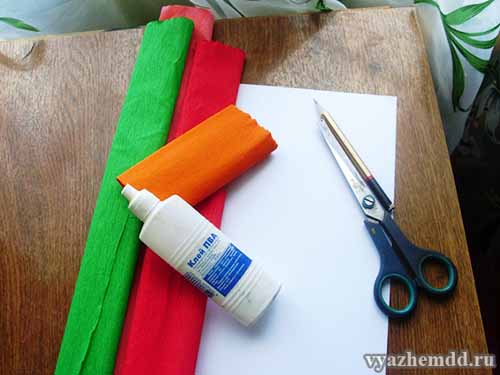 Порядок выполнения: продолжаем выполнение Цветочка в технике торцевания на бумаге.8. Когда закончили, то заполняем серединку переднего листика и серединки других листочков розовым цветом.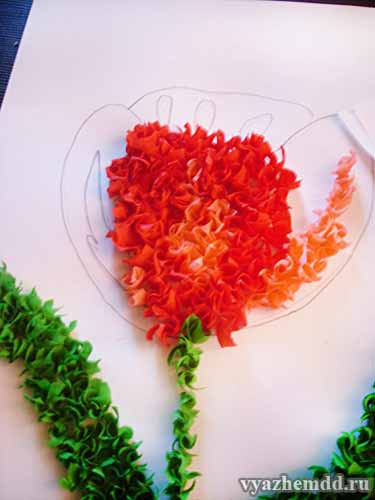 9. Теперь делаем оранжевые тычинки. И заполняем остальные лепестки цветка.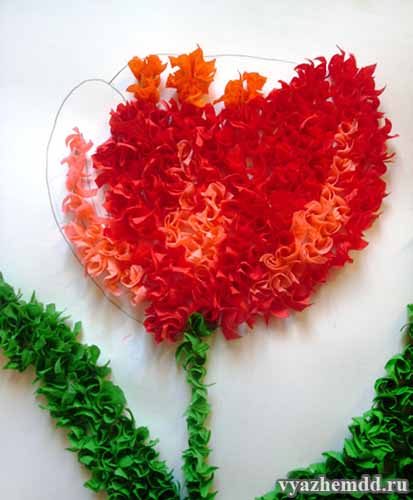 10. И вот мы закончили. На фото у нас немного сливаются цвета, но это ничего страшного, в жизни все выглядит гораздо симпатичнее.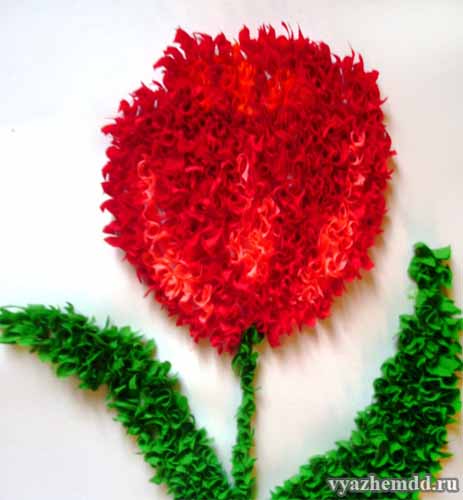 Повторение этой несложной работы поможет вам освоить метод торцевания из гофрированной бумаги, а со временем вы сможете делать настоящие шедевры.1.Выполнить: тюльпан методом торцевания из гофрированной бумаги на бумаге.Результат сдать педагогу: 09.11.2020 г.Результат сфотографировать и прислать мне на электронную почту tamara552011v@mail.ru или на viber 89086675886